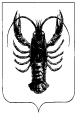 АДМИНИСТРАЦИЯ  ВЕСЬЕГОНСКОГО  МУНИЦИПАЛЬНОГО ОКРУГАТВЕРСКОЙ  ОБЛАСТИПОСТАНОВЛЕНИЕг. Весьегонск15.12.2023                                                                                                                                  № 599В соответствии с постановлениями Правительства Тверской области от 18.08.2017 № 247-пп «О  порядке и условиях оплаты и стимулирования труда в отдельных организациях сферы образования» (с изменениями от 7 декабря 2023 г. N 556-пп)п о с т а н о в л я е т:1. Внести в Положение о порядке и условиях оплаты и стимулирования труда в муниципальных образовательных организациях Весьегонского  муниципального округаТверской области,утвержденное постановлением Администрации Весьегонского муниципального округа от 26.10.2020 № 506 «О порядке и условиях оплаты и стимулирования труда в муниципальных  образовательных организациях Весьегонского муниципального округа Тверской области» (далее – Положение),следующие изменения:пункт 2.1 раздела 2 Положения изложить в следующейредакции:«2.1. Должностные оклады работников организаций образования устанавливаются   на   основе   отнесения   занимаемых   ими   должностей    к квалификационным уровням  ПКГ,  утвержденных  приказом  Министерства здравоохранения и социального развития Российской Федерации от 05.05.2008 № 216н «Об утверждении профессиональных квалификационных групп должностей работников образования», и иными федеральными правовымиактами.Профессиональные квалификационные группыи должностные оклады работников организаций образованияКроме должностей преподавателей, отнесенных к профессорско- преподавательскомусоставу.**За	исключением	тьюторов,	занятых	в	сфере	высшего	и  дополнительного профессионального образования.*** Кроме должностей руководителей структурных подразделений, отнесенных ко 2-му квалификационному уровню.**** Кроме должностей руководителей структурных подразделений, отнесенных к 3-му квалификационному уровню.пункт 2.1.1 раздела 2 изложить в следующей редакции:«2.1.1. Должностные оклады педагогических работников организаций образования, не вошедших в ПКГ, устанавливаются в следующих размерах:»;пункт 4.1 раздела 4 Положения изложить в следующейредакции:«4.1. Должностные оклады медицинских и фармацевтических работников устанавливаются на основе отнесения занимаемых ими должностей служащих к квалификационным уровням ПКГ, утвержденных приказом Министерства здравоохранения и социального развития Российской Федерации от 06.08.2007 № 526 «Об утверждении профессиональных квалификационных групп должностей медицинских и фармацевтическихработников»:»;пункт 5.1 раздела 5 Положения изложить в следующейредакции:«5.1. Должностные оклады работников физической культуры и спорта устанавливаются   на   основе   отнесения   занимаемых   ими   должностей    к квалификационным уровням  ПКГ,  утвержденных  приказом  Министерства здравоохранения и социального развития Российской Федерации от 27.02.2012 № 165н «Об утверждении профессиональных квалификационных  групп  должностей  работников  физической   культуры испорта»:»;пункт 6.1 раздела 6 Положения изложить в следующейредакции:«6.1. Должностные оклады работников устанавливаются на основе отнесения   занимаемых    ими    общеотраслевых    должностей    служащих  к квалификационным уровням  ПКГ,  утвержденных  приказом  МинистерстваздравоохраненияисоциальногоразвитияРоссийскойФедерации от 29.05.2008 № 247н «Об утверждении профессиональных квалификационных групп общеотраслевых должностей руководителей, специалистов и служащих»:За исключением случаев, когда должность снаименованием«главный» является составной частью должности руководителя или заместителя руководителя организации либо исполнение функций по должности специалиста с наименованием «главный» возлагается на руководителя или заместителя руководителя организации.»;пункт 7.1 раздела 7 Положения изложить в следующейредакции:«7.1. Оклады рабочих устанавливаются в зависимости от разрядов работ в соответствии с Единым тарифно-квалификационным справочником работ и профессий рабочих (далее –ЕТКС):»;пункт 8.1 раздела 8 Положения изложить в следующейредакции:«8.1. Должностные оклады руководителей организаций образования устанавливаются в зависимости от группы по оплате труда руководителей   (в соответствии с приложением 3 к настоящему Положению) в следующих размерах:»;2. Обнародовать настоящее постановление на информационных стендах Весьегонского муниципального округа и разместить на официальном сайте Администрации Весьегонского муниципального округа в информационно-телекоммуникационной сети Интернет. 3. Настоящее постановление вступает в силу после его официального обнародования, и распространяется на правоотношения, возникшие с 1 октября 2023 года.4. Контроль за исполнением настоящего постановления возложить на заместителя Главы Администрации  Весьегонского муниципального округа Живописцеву Е.А.Глава Весьегонского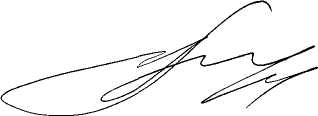  муниципального округа                                                                                         А.В. ПашуковО внесении изменений в постановление Администрации Весьегонского муниципального округа от 26.10.2020 № 506ПКГДолжностной оклад, руб.Должности работников учебно-вспомогательного персонала первого уровняДолжности работников учебно-вспомогательного персонала первого уровня1 квалификационный уровень1 квалификационный уровеньВожатый, помощник воспитателя, секретарь учебной части5 280Должности работников учебно-вспомогательного персонала второго уровняДолжности работников учебно-вспомогательного персонала второго уровня1 квалификационный уровень1 квалификационный уровеньДежурный по режиму; младший воспитатель7 5072 квалификационный уровень2 квалификационный уровеньДиспетчер образовательной организации; старший дежурный по режиму7 671Должности педагогических работниковДолжности педагогических работников1 квалификационный уровень1 квалификационный уровеньИнструктор по труду; инструктор по физической культуре; музыкальный руководитель; старший вожатый9 2392 квалификационный уровень2 квалификационный уровеньИнструктор-методист; концертмейстер; педагог дополнительного образования; педагог-организатор; социальный педагог; тренер-преподаватель9 6103 квалификационный уровень3 квалификационный уровеньВоспитатель; мастер производственного обучения; методист; педагог-психолог; старший педагог дополнительного образования; старший тренер-преподаватель9 7954 квалификационный уровень4 квалификационный уровеньПедагог-библиотекарь; преподаватель*; преподаватель-организатор основ безопасности жизнедеятельности; руководитель физического воспитания; старший воспитатель; старший методист; тьютор**; учитель; учитель-дефектолог; учитель-логопед (логопед)9 964Должности руководителей структурных подразделенийДолжности руководителей структурных подразделений1 квалификационный уровень1 квалификационный уровеньЗаведующий (начальник) структурным подразделением: кабинетом, лабораторией, отделом, отделением, сектором, учебно-консультационным пунктом, учебной (учебно-производственной) мастерской и другими структурными подразделениями, реализующими программы общего образования и дополнительного образования детей ***9 5712 квалификационный уровень2 квалификационный уровеньЗаведующий (начальник) обособленным структурным подразделением, реализующим программы общего образования и дополнительного образования детей; начальник (заведующий, директор, руководитель, управляющий) кабинетом, лабораторией, отделом, отделением, сектором, учебно-консультационным пунктом, учебной (учебно-производственной) мастерской, учебного хозяйства и других структурных подразделений образовательной организации (подразделения) **** старший мастер образовательной организации (подразделения) профессионального образования9 8983 квалификационный уровень3 квалификационный уровеньНачальник (заведующий, директор, руководитель, управляющий) обособленного структурного подразделения образовательной организации (подразделения)10 231Наименование должностиДолжностной оклад, руб.Советник директора по воспитанию и взаимодействию с детскими общественными объединениями9 964ПКГДолжностной оклад, руб.Медицинский и фармацевтический персонал первого уровняМедицинский и фармацевтический персонал первого уровня1 квалификационный уровень5 280Средний медицинский и фармацевтический персоналСредний медицинский и фармацевтический персонал1 квалификационный уровень7 5072 квалификационный уровень7 6713 квалификационный уровень7 8384 квалификационный уровень8 0045 квалификационный уровень8 168Врачи и провизорыВрачи и провизоры1 квалификационный уровень8 4162 квалификационный уровень8 7473 квалификационный уровень8 9114 квалификационный уровень9 240Руководители структурных подразделений учреждений с высшим медицинским и фармацевтическим образованием (врач-специалист, провизор)Руководители структурных подразделений учреждений с высшим медицинским и фармацевтическим образованием (врач-специалист, провизор)1 квалификационный уровень9 5712 квалификационный уровень9 898ПКГДолжностной оклад, руб.Должности работников физической культуры и спорта первого уровняДолжности работников физической культуры и спорта первого уровня1 квалификационный уровень5 2802 квалификационный уровень6 271Должности работников физической культуры и спорта второго уровняДолжности работников физической культуры и спорта второго уровня1 квалификационный уровень7 6712 квалификационный уровень8 4163 квалификационный уровень8 579Должности работников физической культуры и спорта третьего уровняДолжности работников физической культуры и спорта третьего уровня1 квалификационный уровень9 077ПКГДолжностной оклад, руб.Общеотраслевые должности служащих первого уровняОбщеотраслевые должности служащих первого уровня1 квалификационный уровень1 квалификационный уровеньДелопроизводитель, кассир, секретарь, секретарь-машинистка, экспедитор, агент по снабжению, дежурный (по выдаче справок, залу, общежитию и др.), дежурный бюро пропусков, комендант4 9832 квалификационный уровень2 квалификационный уровеньСтарший кассир5 221Общеотраслевые должности служащих второго уровняОбщеотраслевые должности служащих второго уровня1 квалификационный уровень1 квалификационный уровеньИнспектор по кадрам, диспетчер, лаборант7 343Техники всех специальностей без категорииАдминистратор, переводчик-дактилолог,секретарь незрячего специалиста, художник2 квалификационный уровень2 квалификационный уровеньСтарший инспектор по кадрам, диспетчер7 489Техники всех специальностей второй категорииЗаведующий канцелярией, складом, хозяйством3 квалификационный уровень3 квалификационный уровеньТехники всех специальностей первой категории, заведующий общежитием7 641Заведующий производством (шеф-повар), заведующий столовой, начальник хозяйственного отдела, управляющий отделением (фермой, сельскохозяйственным участком)4 квалификационный уровень4 квалификационный уровеньВедущий техник, механик7 7955 квалификационный уровень5 квалификационный уровеньНачальник гаража7 954Общеотраслевые должности служащих третьего уровняОбщеотраслевые должности служащих третьего уровня1 квалификационный уровень1 квалификационный уровеньБез категории: инженер, инженер всех специальностей, экономист, бухгалтер, бухгалтер-ревизор, программист, электроник, юрисконсульт, специалист по кадрам8 1932 квалификационный уровень2 квалификационный уровеньII категория: инженер, инженер всех специальностей, экономист, бухгалтер, бухгалтер-ревизор, программист, электроник, юрисконсульт8 4383 квалификационный уровень3 квалификационный уровеньI категория: инженер всех специальностей, экономист, бухгалтер, бухгалтер-ревизор, программист, электроник, юрисконсульт8 6864 квалификационный уровень4 квалификационный уровеньВедущие инженер всех специальностей, экономист, бухгалтер, бухгалтер-ревизор, программист, электроник, юрисконсульт8 9525 квалификационный уровень5 квалификационный уровеньГлавные специалисты в отделах, отделениях, лабораториях, мастерских, заместитель главного бухгалтера9 213Общеотраслевые должности служащих четвертого уровняОбщеотраслевые должности служащих четвертого уровня1 квалификационный уровень1 квалификационный уровеньНачальники отделов информации, кадров, планово-экономического, технического, финансового, юридического и др.9 5712 квалификационный уровень2 квалификационный уровеньГлавные механик, энергетик, технолог *9 8983 квалификационный уровень3 квалификационный уровеньДиректор (начальник, заведующий) филиала, другого обособленного структурного подразделения13 199Разряд работ в соответствии с ЕТКСОклад, руб.1 разряд работ4 7872 разряд работ4 9503 разряд работ5 1984 разряд работ7 3435 разряд работ7 4896 разряд работ7 6417 разряд работ7 7958 разряд работ7 954Наименование должностейДолжностные оклады по группам оплаты труда руководителей, руб.Должностные оклады по группам оплаты труда руководителей, руб.Должностные оклады по группам оплаты труда руководителей, руб.Должностные оклады по группам оплаты труда руководителей, руб.Наименование должностейIIIIIIIVРуководитель организации образования20 19818 21116 33214 521